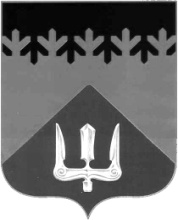 СОВЕТ ДЕПУТАТОВВОЛХОВСКОГО МУНИЦИПАЛЬНОГО РАЙОНАЛЕНИНГРАДСКОЙ ОБЛАСТИРЕШЕНИЕот  20  декабря  2018  года                                                                                   №  67О назначении членов в первый состав Общественной палаты Волховского муниципального районаЛенинградской областиВ соответствии со ст. 6 Положения об Общественной палате Волховского муниципального района Ленинградской области, утвержденного решением Совета депутатов Волховского муниципального района от 20.06.2018 года № 28, решением Совета депутатов Волховского муниципального района от 17.10.2018 года № 49 «О формировании Общественной палаты Волховского муниципального района Ленинградской области», руководствуясь Уставом Волховского муниципального района, Совет депутатов Волховского муниципального района Ленинградской областирешил:Назначить в первый состав Общественной палаты Волховского муниципального района Ленинградской области следующих граждан:- Боброва Игоря Маратовича -  руководителя Благотворительного фонда развития детского спорта и патриотического воспитания «Волховский фронт»; - Садова Алексея Николаевича – коммерческого директора ООО «РБУ- Волхов»;- Рябова Виктора Павловича – индивидуального предпринимателя;- Макарову Инну Викторовну – директора ООО «Ваше Право»;- Самсоненко Георгия Григорьевича – пенсионера;- Брыкину Марину Николаевну – директора Новоладожского историко-краеведческого музея;- Кривенко Андрея Викторовича – директора ООО «Стройкомплект»;- Гарагонич Юлию Александровну – корреспондента ООО «ВолховСМИ».Настоящее решение вступает в силу после его официального опубликования в газете «Волховские огни» и на сетевой издании «Волхов СМИ».Глава Волховского муниципального района Ленинградской области                                                                          Иванов В.Д.